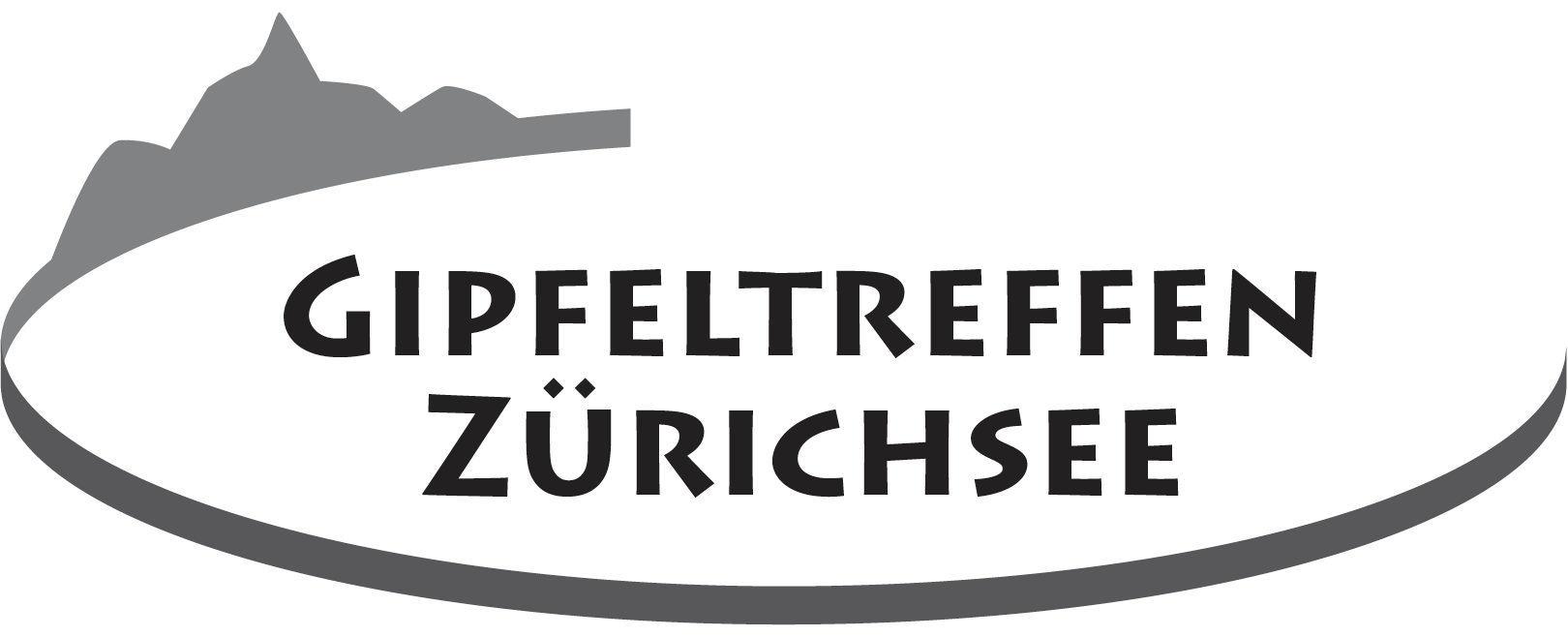 Gesprächs-und Aktivierungsgruppe in Uetikon am See am MittwochIm „Gipfeltreffen Zürichsee“ finden Menschen mit Gedächtnisschwierigkeiten oder Menschen, die sich vereinsamt fühlen, Gleichgesinnte, mit denen sie wöchentlich einen Nachmittag lang diskutieren, sich austauschen, erinnern, philosophieren, spazieren, spielen, rätseln, singen oder mit den verschiedensten Materialien kreativ tätig sein können. Eine Aktivierungsfachfrau unterstützt von freiwillig Mitarbeitenden leitet die Gruppe entsprechend den Möglichkeiten und Wünschen der Teilnehmenden an. Die regelmässige Teilnahme an Gruppenaktivitäten fördert das Selbstvertrauen und das Wohlbefinden der Teilnehmenden. Zudem bringt der wöchentliche Besuch des ‚Gipfeltreffens’ eine regelmässige Entlastung für die betreuenden Angehörigen. Neueintritte sind jederzeit möglich. Wo	WannHaus Wäckerling	Jeden Mittwoch vonTramstrasse 55	11.30 bis 16.30 Uhr oder8707 Uetikon am See	13.30 bis 16.30 Uhr LeitungUrsulaMarceline Ingenhoest, Kunsthistorikerin und TimeSlips FacilitatorVera Zorzi, AktivierungstherapeutinKosten45.-- CHF pro Gruppentreffen (Rechnungsstellung zweimonatlich). Verbrauchsmaterial, Kaffee und Kuchen sind inbegriffen. Das Mittagessen (11.30 bis 13.30 Uhr) kostet rund 10.-- CHF und wird direkt von den Teilnehmenden bezahlt.TrägerschaftForum für angewandte Gerontologie (FaG), unterstützt von der Arbeitsgruppe 60plus Uetikon am SeeInformation und AnmeldungMiriam Sticher	Brigitte GloorTel: 044 980 29 09	044 920 62 12mosticher@bluewin.ch	brigitt.gloor@bluewin.ch